辽宁省混凝土协会文件辽砼协【2021】02号关于协会新网站上线的通知各会员单位：随着社会的进步和建筑业的发展，协会原工作网站已经不能适应现在的工作需求，为了更好的为所有会员提供服务，重建辽宁省混凝土协会工作网站，在满足工作要求的前提下，全方位的为会员提供服务，最大限度的解决会员的诉求。所有会员在新网站功能范围内有什么需求都可以联系协会秘书处，研究合理解决方案。协会新网站上发布的信息涉及双方或多方关系的，双方或多方当事人要了解沟通清楚后决定，辽宁省混凝土协会只提供平台，不承担任何法律责任。协会新网站增设了管理功能，希望通过网络平台更好的推动行业企业自律，并及时反映行业企业诉求，维护行业企业合法权益，为市场主体提供优质服务。    协会新网站增加了“产品技术”展示功能，宣扬全省乃至全国的好产品、好技术，同时鼓励广大会员单位开发利用，提高自身产品的技术含量，降低成本消耗，推动绿色生产。    协会新网站正在录入正确信息阶段，有些临时内容是为建站录入的，还有空白的地方，大家有疑问的可以联系协会秘书处。网址：http://www.lnhnt.com联系电话：罗  鹭：13019324501                      贺文凯：13309820033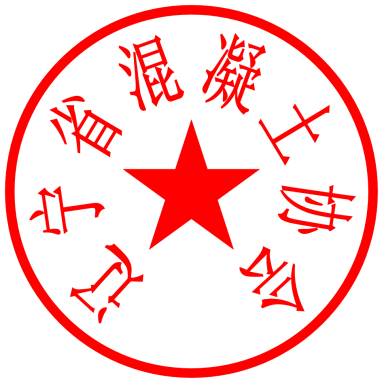 辽宁省混凝土协会                      2021年1月1号